VPFA Customer Service Assessment – Results for BAO Information Systems Unit(Business Affairs)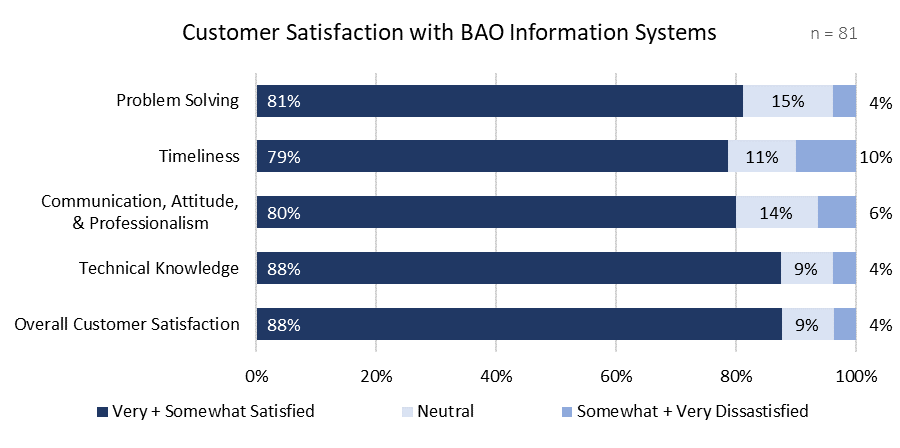 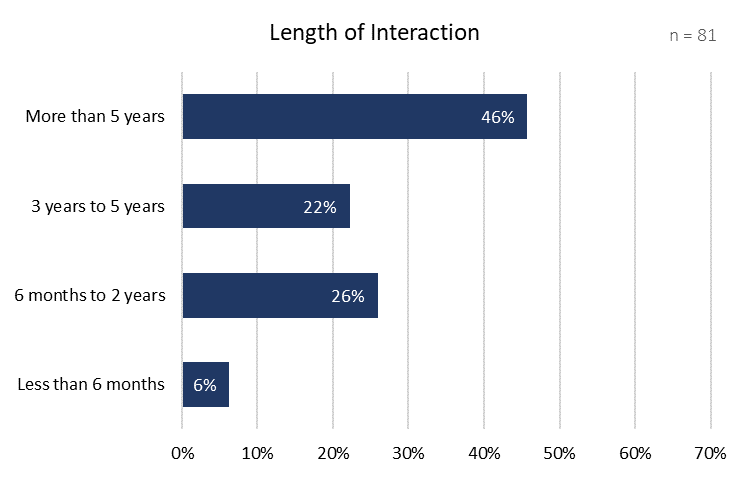 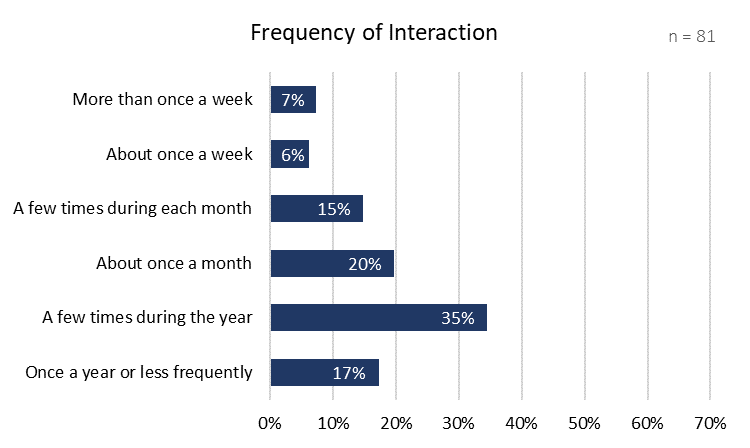 